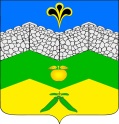 СОВЕТАДАГУМСКОГО СЕЛЬСКОГО ПОСЕЛЕНИЯКРЫМСКОГО РАЙОНАР Е Ш Е Н И Еот  22.11. 2018 года                                                                                      № 183хутор АдагумОб утверждении Порядка определения размераи сроке перечисления муниципальнымиунитарными предприятиями в бюджет Адагумского сельского поселения Крымского района части прибыли, остающейся в их распоряжении после уплаты налогов и иных обязательных платежейРуководствуясь надзорным актом Крымской межрайонной прокуратуры от 20 июня 2018 года №7-01-2018/2032, в целях обеспечения поступления в местный бюджет (бюджет Адагумского сельского поселения) части прибыли муниципальных унитарных предприятий муниципального образования Адагумское сельское поселение, остающейся после уплаты налогов и иных обязательных платежей, в соответствии со статьей 295 Гражданского кодекса Российской Федерации, статьями 42, 62 Бюджетного кодекса Российской Федерации, статьей 17 Федерального закона от 14.11.2002 N 161-ФЗ "О государственных и муниципальных унитарных предприятиях", Совет Адагумского сельского поселения Крымского  района,  р е ш и л: 1. Утвердить Порядок определения размера и сроке перечисления муниципальными унитарными предприятиями в бюджет Адагумского сельского поселения Крымского района части прибыли, остающейся в их распоряжении после уплаты налогов и иных обязательных платежей (прилагается).2. Ведущему специалисту администрации Адагумского сельского поселения Крымского района Е.Г. Медведевой обнародовать настоящее решение и разместить на официальном сайте Адагумского сельского  поселения  Крымского  района  в сети «Интернет».3. Настоящее решение вступает в силу со дня его официального опубликования.4. Контроль   за   выполнением    настоящего   решения возложить на постоянную комиссию по финансово-бюджетным, экономическим и имущественным  отношениям (Т.В. Муреева).Глава Адагумского сельского поселения Крымского района 								П.Д. БагмутПРИЛОЖЕНИЕ               к решению Совета Адагумского                сельского поселения    от 22.11.2018 г.    № 183Порядок определения размераи срока перечисления муниципальнымиунитарными предприятиями в бюджет Адагумского сельского поселения Крымского района части прибыли, остающейся в их распоряжении после уплаты налогов и иных обязательных платежей1. Настоящий порядок определения размера и сроке перечисления муниципальными унитарными предприятиями в бюджет Адагумского сельского поселения Крымского района части прибыли, остающейся в их распоряжении после уплаты налогов и иных обязательных платежей (далее - Порядок) разработан в целях повышения эффективности использования муниципального имущества и реализации права собственника на получение части прибыли муниципальных унитарных предприятий, остающейся после уплаты налогов и сборов и осуществления иных обязательных платежей, в размерах и в сроки, которые определяются настоящим Порядком.2. Плательщиками части прибыли признаются муниципальные унитарные предприятия, имущество которых находится в муниципальной собственности Адагумского сельского поселения и закреплено за ними на праве хозяйственного ведения или на праве оперативного управления. (далее - Плательщики).3. Объектом, с которого производится исчисление платежа в местный бюджет (бюджет Адагумского сельского поселения), является прибыль предприятия за отчетный год, оставшаяся после уплаты налогов, сборов и других обязательных платежей, рассчитанная в соответствии с главой 25 Налогового кодекса Российской Федерации.4. Главным администратором доходов местного бюджета от поступлений части прибыли муниципальных унитарных предприятий, остающейся после уплаты налогов и иных обязательных платежей, в бюджет Адагумского сельского поселения является администрация Адагумского сельского поселения Крымского района.5. Норматив отчислений части прибыли муниципальных унитарных предприятий, остающейся после уплаты налогов и иных обязательных платежей в бюджет Адагумского сельского поселения устанавливается в размере 25 процентов от объема чистой прибыли отчетного периода муниципальных унитарных предприятий.6. Муниципальные унитарные предприятия самостоятельно осуществляют расчет сумм части прибыли, подлежащих перечислению в бюджет, по итогам финансово-хозяйственной деятельности за отчетный период исходя из размера чистой прибыли на основании данных бухгалтерской отчетности  по форме приложения 1 к настоящему порядку.7. Отчетным периодам является календарный год.8. Перечисление части прибыли в бюджет производится муниципальными унитарными предприятиями по расчету за год - не позднее 1 мая года, следующего за отчетным.9. Муниципальные унитарные предприятия ежегодно представляют в администрацию Адагумского сельского поселения расчет сумм части прибыли, подлежащих перечислению в бюджет, с приложением бухгалтерской отчетности (с отметкой налогового органа) и копий платежных документов о перечислении в бюджет части чистой прибыли. 10. Обязанность Плательщика по уплате части прибыли в местный бюджет (бюджет Адагумского сельского поселения) считается исполненной с момента зачисления денежных средств на счет местного бюджета (бюджета Адагумского сельского поселения) по коду бюджетной классификации "Доходы от перечисления части прибыли, остающейся после уплаты налогов и иных обязательных платежей муниципальных унитарных предприятий, созданных сельскими поселениями".11. Излишне внесенная сумма платежа засчитывается в счет последующего платежа.12. Контроль за полнотой и своевременностью перечисления части прибыли в бюджет Адагумского сельского поселения осуществляет главный администратор доходов.13. Руководители предприятий несут персональную ответственность за достоверность данных о результатах финансово-хозяйственной деятельности, правильность исчисления, своевременное перечисление части прибыли предприятием в бюджет Адагумского сельского поселения в порядке, предусмотренном федеральным законодательством, муниципальными правовыми актами, трудовым договором.Приложение к Положению
«Порядок определения размераи сроке перечисления муниципальнымиунитарными предприятиями в бюджет Адагумского сельского поселения Крымского района части прибыли, остающейся в их распоряжении после уплаты налогов и иных обязательных платежей»Расчет
подлежащей уплате в бюджет Адагумского сельского поселения части прибыли муниципального унитарного предприятия Адагумского сельского поселения, остающейся в его распоряжении после уплаты налогов и иных обязательных платежейОтчетная дата « __» _________ 20______ г.
Информация о муниципальном унитарном предприятии Адагумского сельского поселения
Полное наименование: _______________________________________
Юридический адрес: _________________________________________________________Руководитель тел.,  факс: _____________________________________________________
                                                                            (фамилия, имя, отчество)Г лавный бухгалтер тел. факс___________________________________________________
                                                                           (фамилия, имя, отчество)Ответственный исполнитель тел. факс___________________________________________
                                                                         (фамилия, имя, отчество)№ПоказательПоказательПоказательПоказательДанные для расчета1222231Прибыль на отчетную дату (прибыль до налогообложения, уменьшенная на сумму налога на прибыль и иных аналогичных обязательных платежей), рублейПрибыль на отчетную дату (прибыль до налогообложения, уменьшенная на сумму налога на прибыль и иных аналогичных обязательных платежей), рублейПрибыль на отчетную дату (прибыль до налогообложения, уменьшенная на сумму налога на прибыль и иных аналогичных обязательных платежей), рублейПрибыль на отчетную дату (прибыль до налогообложения, уменьшенная на сумму налога на прибыль и иных аналогичных обязательных платежей), рублей2Размер (норматив) отчислений в бюджет  Адагумского сельского поселения части прибыли, остающейся в распоряжении муниципального унитарного предприятия Адагумского сельского поселения после уплаты налогов и иных обязательных платежей, %Размер (норматив) отчислений в бюджет  Адагумского сельского поселения части прибыли, остающейся в распоряжении муниципального унитарного предприятия Адагумского сельского поселения после уплаты налогов и иных обязательных платежей, %Размер (норматив) отчислений в бюджет  Адагумского сельского поселения части прибыли, остающейся в распоряжении муниципального унитарного предприятия Адагумского сельского поселения после уплаты налогов и иных обязательных платежей, %Размер (норматив) отчислений в бюджет  Адагумского сельского поселения части прибыли, остающейся в распоряжении муниципального унитарного предприятия Адагумского сельского поселения после уплаты налогов и иных обязательных платежей, %25%3Сумма части прибыли, подлежащая уплате (строка 1 х на строку 2 : 100), рублейСумма части прибыли, подлежащая уплате (строка 1 х на строку 2 : 100), рублейСумма части прибыли, подлежащая уплате (строка 1 х на строку 2 : 100), рублейСумма части прибыли, подлежащая уплате (строка 1 х на строку 2 : 100), рублей4Сумма, уплаченная с начала года, рублейСумма, уплаченная с начала года, рублейСумма, уплаченная с начала года, рублейСумма, уплаченная с начала года, рублей5Итого к доплате по сроку в бюджет Адагумского сельского поселения (строка 3 - строка 4), рублейИтого к доплате по сроку в бюджет Адагумского сельского поселения (строка 3 - строка 4), рублейИтого к доплате по сроку в бюджет Адагумского сельского поселения (строка 3 - строка 4), рублейИтого к доплате по сроку в бюджет Адагумского сельского поселения (строка 3 - строка 4), рублей Примечания.1. Если показатель по строке 4 превышает показатель по строке 3, возврат ранее уплаченных сумм из бюджета Адагумского  сельского поселения не производится и засчитывается в счет платежей будущих периодов.2. При изменении в законодательном порядке размера уплаты части прибыли (строка 2) уплата производится в соответствии с действующими нормативами.3. При подаче Расчета подлежащей уплате в бюджет Адагумского сельского поселения части прибыли муниципального унитарного предприятия Адагумского  сельского поселения, остающейся в его распоряжении после уплаты налогов и иных обязательных платежей, по итогам финансово-хозяйственной деятельности за 201_ год, показатель в строке 3 уменьшается на сумму фактически осуществленных капитальных вложений в соответствии с планом финансово-хозяйственной деятельности на 201__ год, утвержденным соответствующим исполнительным органом местного самоуправления Адагумского  сельского поселения. Примечания.1. Если показатель по строке 4 превышает показатель по строке 3, возврат ранее уплаченных сумм из бюджета Адагумского  сельского поселения не производится и засчитывается в счет платежей будущих периодов.2. При изменении в законодательном порядке размера уплаты части прибыли (строка 2) уплата производится в соответствии с действующими нормативами.3. При подаче Расчета подлежащей уплате в бюджет Адагумского сельского поселения части прибыли муниципального унитарного предприятия Адагумского  сельского поселения, остающейся в его распоряжении после уплаты налогов и иных обязательных платежей, по итогам финансово-хозяйственной деятельности за 201_ год, показатель в строке 3 уменьшается на сумму фактически осуществленных капитальных вложений в соответствии с планом финансово-хозяйственной деятельности на 201__ год, утвержденным соответствующим исполнительным органом местного самоуправления Адагумского  сельского поселения. Примечания.1. Если показатель по строке 4 превышает показатель по строке 3, возврат ранее уплаченных сумм из бюджета Адагумского  сельского поселения не производится и засчитывается в счет платежей будущих периодов.2. При изменении в законодательном порядке размера уплаты части прибыли (строка 2) уплата производится в соответствии с действующими нормативами.3. При подаче Расчета подлежащей уплате в бюджет Адагумского сельского поселения части прибыли муниципального унитарного предприятия Адагумского  сельского поселения, остающейся в его распоряжении после уплаты налогов и иных обязательных платежей, по итогам финансово-хозяйственной деятельности за 201_ год, показатель в строке 3 уменьшается на сумму фактически осуществленных капитальных вложений в соответствии с планом финансово-хозяйственной деятельности на 201__ год, утвержденным соответствующим исполнительным органом местного самоуправления Адагумского  сельского поселения. Примечания.1. Если показатель по строке 4 превышает показатель по строке 3, возврат ранее уплаченных сумм из бюджета Адагумского  сельского поселения не производится и засчитывается в счет платежей будущих периодов.2. При изменении в законодательном порядке размера уплаты части прибыли (строка 2) уплата производится в соответствии с действующими нормативами.3. При подаче Расчета подлежащей уплате в бюджет Адагумского сельского поселения части прибыли муниципального унитарного предприятия Адагумского  сельского поселения, остающейся в его распоряжении после уплаты налогов и иных обязательных платежей, по итогам финансово-хозяйственной деятельности за 201_ год, показатель в строке 3 уменьшается на сумму фактически осуществленных капитальных вложений в соответствии с планом финансово-хозяйственной деятельности на 201__ год, утвержденным соответствующим исполнительным органом местного самоуправления Адагумского  сельского поселения. Примечания.1. Если показатель по строке 4 превышает показатель по строке 3, возврат ранее уплаченных сумм из бюджета Адагумского  сельского поселения не производится и засчитывается в счет платежей будущих периодов.2. При изменении в законодательном порядке размера уплаты части прибыли (строка 2) уплата производится в соответствии с действующими нормативами.3. При подаче Расчета подлежащей уплате в бюджет Адагумского сельского поселения части прибыли муниципального унитарного предприятия Адагумского  сельского поселения, остающейся в его распоряжении после уплаты налогов и иных обязательных платежей, по итогам финансово-хозяйственной деятельности за 201_ год, показатель в строке 3 уменьшается на сумму фактически осуществленных капитальных вложений в соответствии с планом финансово-хозяйственной деятельности на 201__ год, утвержденным соответствующим исполнительным органом местного самоуправления Адагумского  сельского поселения. Примечания.1. Если показатель по строке 4 превышает показатель по строке 3, возврат ранее уплаченных сумм из бюджета Адагумского  сельского поселения не производится и засчитывается в счет платежей будущих периодов.2. При изменении в законодательном порядке размера уплаты части прибыли (строка 2) уплата производится в соответствии с действующими нормативами.3. При подаче Расчета подлежащей уплате в бюджет Адагумского сельского поселения части прибыли муниципального унитарного предприятия Адагумского  сельского поселения, остающейся в его распоряжении после уплаты налогов и иных обязательных платежей, по итогам финансово-хозяйственной деятельности за 201_ год, показатель в строке 3 уменьшается на сумму фактически осуществленных капитальных вложений в соответствии с планом финансово-хозяйственной деятельности на 201__ год, утвержденным соответствующим исполнительным органом местного самоуправления Адагумского  сельского поселения.РуководительРуководитель(подпись)(фамилия, имя, отчество)(фамилия, имя, отчество)Главный бухгалтерГлавный бухгалтер(подпись)(фамилия, имя, отчество)(фамилия, имя, отчество)М.П.М.П.М.П.М.П.М.П.М.П.